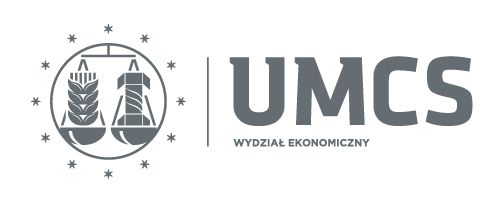 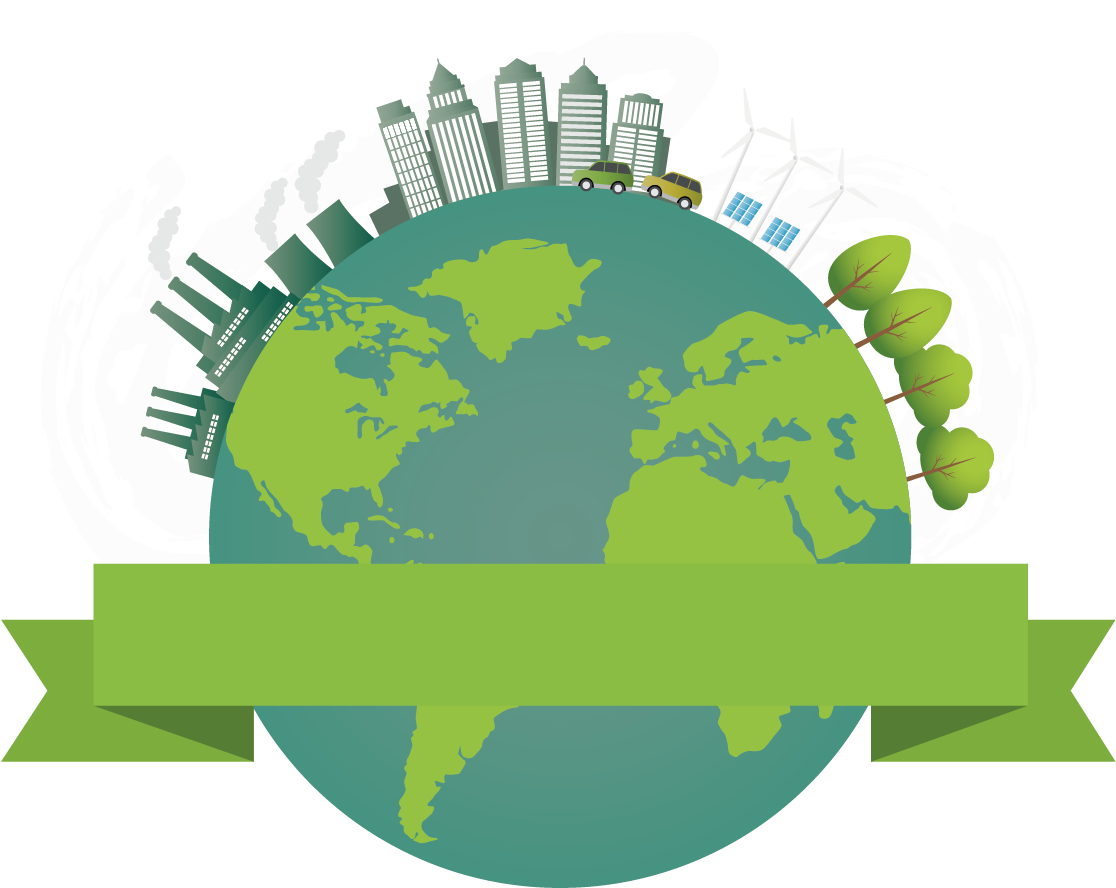 PatronatPolskie Stowarzyszenie Ekonomistów Środowiska i Zasobów Naturalnych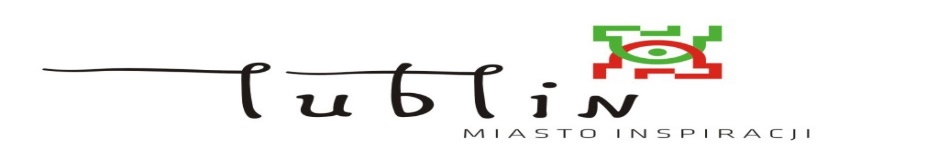 Lublin,  15-16 września 2021 r. Serdecznie zapraszamy do wzięcia udziału w Konferencji Naukowej organizowanej przez Wydział Ekonomiczny Uniwersytetu Marii Curie Skłodowskiej w Lublinie. Celem konferencji jest wymiana wiedzy i praktycznych doświadczeń, prezentacja wyników badań naukowych, a także integracja środowiska powiązanego z problematyką ekonomii ekologicznej. Konferencja stanowi forum wymiany myśli oraz prezentacji dorobku poświęconego wieloaspektowemu spektrum zagadnień naukowo-badawczych w następujących obszarach:Bioróżnorodność, klimat, usługi ekosystemówRozwój zrównoważonej przyszłości: aspekty polityczne, sektorowe, społeczne, ekonomiczneModele ekonomiczne wobec wyzwań środowiskowychInnowacyjne instrumenty ekonomiczne w ochronie środowiskaEko-innowacjeZarządzanie środowiskowe w przedsiębiorstwach i instytucjachGospodarowanie zasobami środowiskaEkonomia ekologiczna jako nauka transformacyjnaRADA PROGRAMOWA-  Prof. US dr hab. Jacek Batóg, Uniwersytet Szczeciński-  Prof. WSB dr hab. Arnold Bernaciak, Wyższa Szkoła Bankowa w Poznaniu-  Prof. UŁ dr hab. Małgorzata Burchard-Dziubińska, Uniwersytet Łódzki-  Prof. PB dr hab. inż. Elżbieta Broniewicz, Politechnika Białostocka-  Prof. dr hab. Stanisław Czaja, Uniwersytet Ekonomiczny we Wrocławiu-  Prof. dr hab. Bogusław Fiedor, Uniwersytet Ekonomiczny we Wrocławiu-  Prof. dr hab. Andrzej Graczyk, Uniwersytet Ekonomiczny we Wrocławiu-  Prof. dr hab. Kazimierz Górka, Uniwersytet Ekonomiczny w Krakowie-  Prof. UMCS dr hab. Agnieszka Karman, Uniwersytet Marii Curie-Skłodowskiej w Lublinie-  Prof. US dr hab. Barbara Kryk, Uniwersytet Szczeciński-  Prof. PO dr hab. Marcin Łuszczyk, Politechnika Opolska-  Prof. dr hab. Krzysztof Malik, Politechnika Opolska-  Prof. UE dr hab. Piotr Małecki, Uniwersytet Ekonomiczny w Krakowie-  Prof. dr hab. inż. Rafał Miłaszewski, Uniwersytet Kardynała Stefana Wyszyńskiego-  Prof. UP dr hab. Dariusz Pieńkowski, Uniwersytet Przyrodniczy w Poznaniu-  Prof. UE dr hab. Łukasz Popławski, Uniwersytet Ekonomiczny w Krakowie-  Prof. zw. dr hab. Iga Rudawska, Uniwersytet Szczeciński-  Dr hab. inż. Arkadiusz Sadowski, Uniwersytet Przyrodniczy w Poznaniu-  Prof. UWM dr hab. Konrad Turkowski, Uniwersytet Warmińsko-Mazurski-  Prof. PS dr hab. inż. Radosław Wolniak, Politechnika Śląska-  Prof. UE dr hab. Anetta Zielińska, UE we Wrocławiu-  Prof. dr hab. inż. Janina Zbierska, Uniwersytet Przyrodniczy w PoznaniuOPŁATYOpłaty. Mając na uwadze nieprzewidywalność rozwoju sytuacji epidemicznej, zakładamy, iż konferencja odbędzie się w jednym z dwóch wariantów:Wariant zdalny – bezpłatnieWariant pełny – 400 zł opłata za pełne uczestnictwo (udział w obradach, 2 obiady, uroczysta kolacja, przerwy kawowe); cena nie obejmuje hotelu. Linki do hoteli, z którymi UMCS ma wynegocjowane zniżki przesłane zostaną  osobom zainteresowanym.OPŁATĘ NALEŻY WNIEŚĆ NA KONTO w Banku,  mBank SA O/Lublin ul.Spokojna 2 20-074 Lublin subkonto 14 1140 1094 0000 2905 1600 1132, z dopiskiem: Economics & Ecology – transdisciplinary conversations,  imię i nazwisko uczestnika. UWAGI ORGANIZACYJNEKonferencja odbędzie się w języku polskim.REJESTRACJA: Formularz zgłoszeniowy udostępniony na stronie: https://www.umcs.pl/pl/formularz-zgloszeniowy,17940.htm INFORMACJE DLA AUTORÓWInformacje o możliwościach publikacji:W języku angielskim:„Ekonomia i Środowisko” – 10 – 15 artykułów (do numerów w 2021/2022 r.; czasopismo indeksowane w WoS oraz Scopus);  http://www.ekonomiaisrodowisko.pl/ (opłata 1500zł; 40 pkt);  „Annales Universitatis Mariae Curie-Skłodowska, sectio H – Oeconomia” – 10 artykułów https://journals.umcs.pl/h (opłata 600zl; 20 pkt); Teksty powinny zostać nadesłane do końca sierpnia 2021r. Teksty muszą być dostosowane do wymogów redakcyjnych poszczególnych wydawnictw. Kwalifikacja tekstów do konkretnych czasopism odbywa się na podstawie decyzji Rady Naukowej.KOMITET ORGANIZACYJNYPrzewodnicząca: prof. Agnieszka Karman agnieszka.karman@poczta.umcs.lublin.plSekretarz konferencji: mgr Gavryshkiv Antonina-Viktoriia gavryshkiv22@gmail.com 